UN EMPLACEMENT AU CŒUR DU SALONVotre Stand sur une base minimale de 24m2 avec 4 anglesDe dimensions 6m X 4m, le stand sera ouvert sur 4 côtés permettant une grande ouverture sur l’ensemble du salon avec un ilot central permettant une personnalisation en 6 parties. Chaque co-exposant bénéficiera de son desk personnalisé.Mettre visuel des desks personnalisés des exposants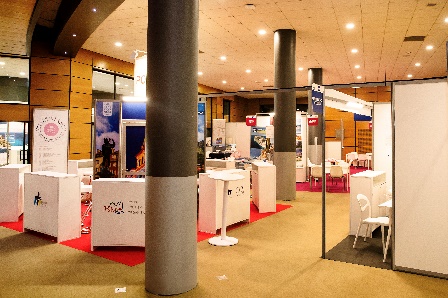 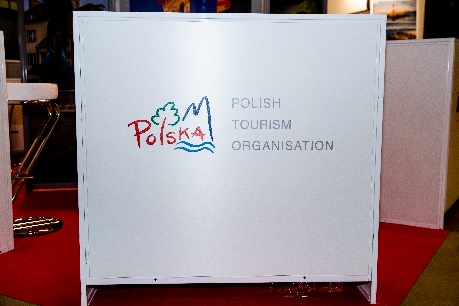 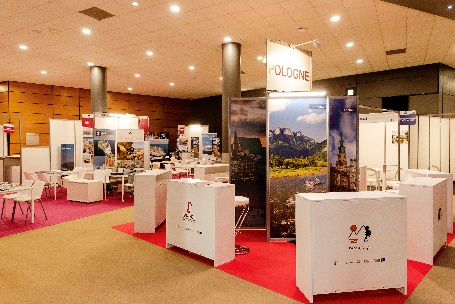 La situation de votre standInclure des flèches dans le plans pour mettre en avant les flux parcours visiteursVOTRE VISIBILITÉ EN TANT QUE DESTINATION A L’HONNEUREn tant que Destination à l’Honneur vous bénéficiez du statut de partenaire officiel du salon.Les communications onlines seront complétées par une visibilité sur les zones communes du salon et sur les outils d’identification des visiteurs et exposants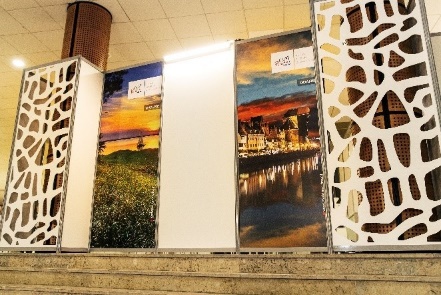 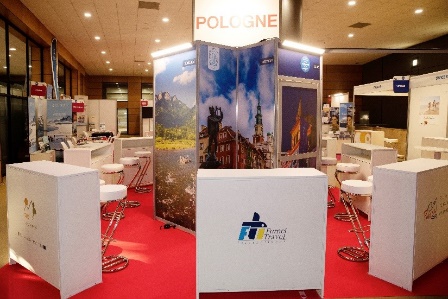 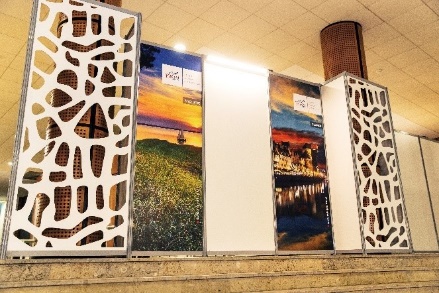 Votre visibilité avant le salonVotre présence reprise dans tous les communiqués de presse du salon
Votre bannière sur les e-mails envoyés aux visiteurs avant salonVotre interstitiel sur le site internet du salon (sous réserve 
Un publi-rédactionnel en amont du salon sur TourMaG.com
Intégrer des visuels des bannières / interstitiels etc…Votre visibilité pendant le salonVotre logo repris sur toute la signalétique officielle du salon 
Votre logo sur les plans muraux du salon
Votre logo sur le plan de poche du salon remis à tous les visiteurs
Votre raison sociale et celle de vos partenaires en “gras bleu” sur la liste des exposants 
Votre visuel présent sur chaque badge (1/4 de page pour votre publicité)
Vos cordons distribués à l’ensemble des populations du salon 
8 panneaux publicitaires autoportés placés à l’entrée du salon et sur les chemins d’accès conférences ou à proximité des zones communes 
Distribution de vos documents par deux hôtesses habillées à vos couleurs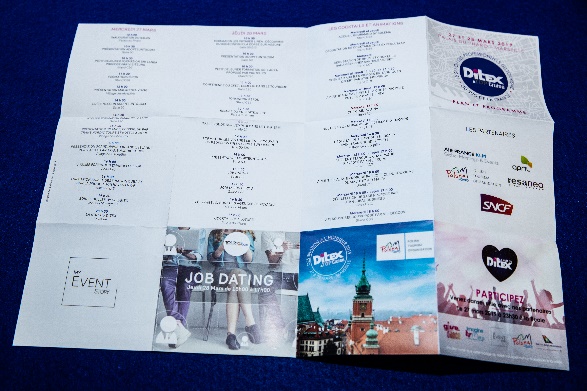 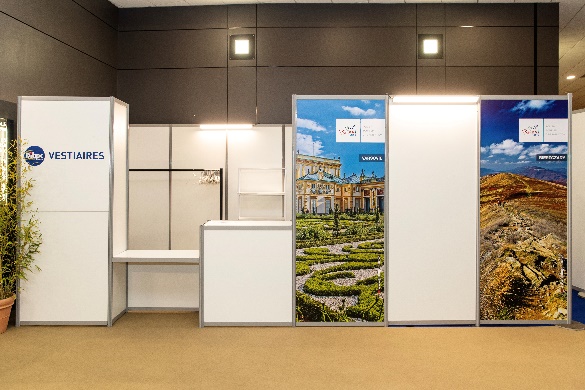 Votre visibilité après le salonUne interview sur la vidéo institutionnelle du salon
Une interview des co-exposants de l’office lors de l’article post salon sur TourMaG.com
L’édition 2019 en quelques chiffres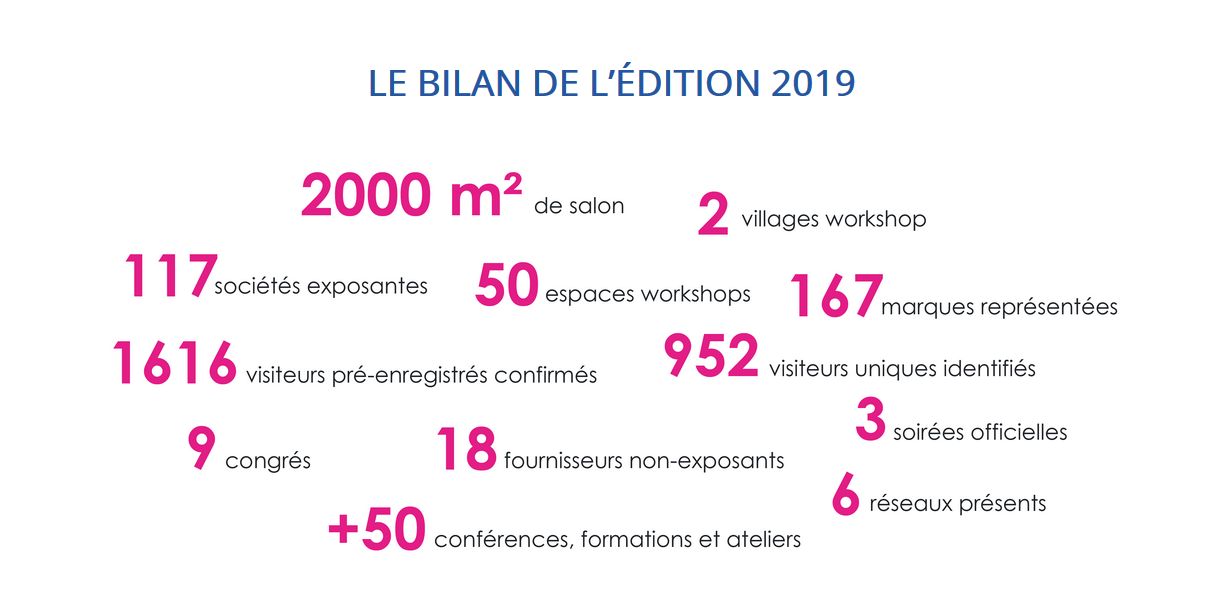 Tarif pour l’ensemble du dispositif

30 000€ HT
incluant la communication, la visibilité et l’organisation